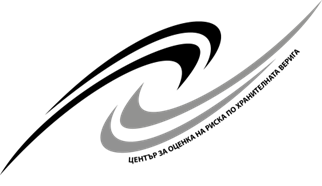 Приложение № 4в(ОБРАЗЕЦ)ТЕХНИЧЕСКО ПРЕДЛОЖЕНИЕПРЕДЛОЖЕНИЕ ЗА ИЗПЪЛНЕНИЕ НА ОБЩЕСТВЕНА ПОРЪЧКА ЧРЕЗ СЪБИРАНЕ НА ОФЕРТИ С ОБЯВАСъгласно публикувано в електронната страница на Регистъра на обществени поръчки на обява на Центъра за оценка на риска по хранителната верига, за обществена поръчка с предмет: Предоставяне на комуникационни услуги за нуждите на Център за оценка на риска по хранителната верига по три самостоятелни обособени позиции:;  открита с Обява № .......... от .........2019 г. на ........................... и след като се запознахме с условията за участие, съгласно утвърдената документация, предлагаме да изпълним поръчката по обособена позиция № 3, съгласно документацията за участие, при следните условия: УВАЖАЕМИ ДАМИ И ГОСПОДА,Заявяваме, че:1. Желаем да участваме в обществена поръчка с предмет: ……………………..2. При подготовката на настоящото предложение сме спазили всички изисквания на Възложителя за нейното изготвяне.3. Декларираме, че ако бъдем избрани за изпълнители ще изпълним предмета на поръчката в пълно съответствие с техническите спецификации, изискванията на възложителя, нормативните изисквания, добрите практики в областта и представеното от нас предложение за изпълнение на поръчката, като ще спазваме следните срокове за изпълнение: 4. Предлагаме следното техническото предложение: ……………………………………………………………………………………………………………………………………………………………………………………………………………………………………………………………………………………………………………………………… (Участникът  следва  да  представи  подробно  описание  на  начина  за изпълнение  на  поръчката,  в  съответствие  с  изискванията  на  Възложителя,  посочени в техническата спецификация за съответната обособена позиция)5. Срок за  изпълнение  на  поръчката – 2  години  от  датата  на  сключване  на договора6. Място  за  изпълнение  на  поръчката: Услугата  ще  се  предоставя  територията на Република България за нуждите на ЦОРХВ. Дата : ……….......г.				Подпис и печат :............................. (длъжност и име)Предложението за изпълнение на поръчката следва да е съобразено с насоките и изискванията на възложителя, дадени в документацията за участие. Ако участник не представи Предложение за изпълнение на поръчката или представеното от него предложение и/или приложения към него не съответстват на насоките и изискванията на Възложителя, участникът ще бъде отстранен от участие в процедурата на основание чл. 107, т. 2, буква „а“ от ЗОП. 